Designer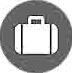 Office Interior Design and Fit-out Company based in	Dubai	U.A.E20017 - PresentTeam Lead, ArchitectKATHIRASAN 2013 | B.Arch | First Class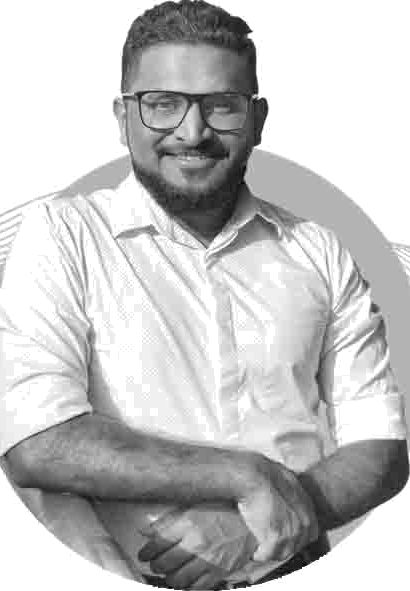 Email: kathirasan-399473@2freemail.com  971 50 475 3686SPACE METAPHOR + Design 2014 - 20 6Junior ArchitectDubai	U.A.ESociety of Engineers - U.A.E Council of Architecture - India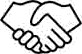 Design Boulevara	Bangalore	Inaia	  20 3 - 20 4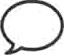 English | Tamil Kannada | HindiS KETCHUP	PHOTOSHOP	REVIT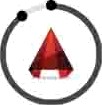 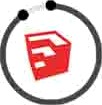 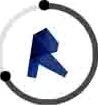 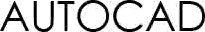 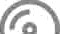 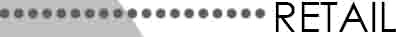 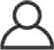 """"“““““"“"""""“CORPORATE"""""' F&B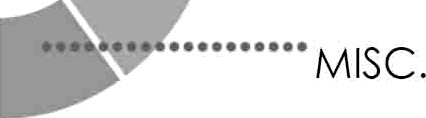 Having worked on diverse projects of varying scale in Corporate, Retail, F&B ana  Commercial have helped me become proficient in developing detail drawings, liaising, conceptualization, delegation and team management. Looking forward to engaging in a design centric atmosphere which fosters creativity above all else.Conceptualizing and Space planning.Coordination and supervision of design and drawings. Assisting 3d visualizers for renders and relevant design input. Delegating tasks and monitoring progress and performance. Adaptability to time and budget constraints.Develop  presentation packages.End to end execution from mood boards to documentation.Office Interior Design and Fit-out Company based in Dubai, U.A.E2017 - Current   |  Junior Designer.Strong grip on aesthetics and technical details. Optimizing work load and resolving issuesHaving good knowledge  of current design trends.Highly dedicated and adaptableCritical thinking and problem solving skills.Excellent  foundation knowledge.Worked end to end on turnkey projects as a singular entity from management to design development  stage  with inputs from the design head, as well as assisting a team in tackling larger projects.My key responsibilities include preliminary space planning, assisting with design inputs, preparing presentations and developing detailed drawings for final fit out construction..Additional responsibilities include site coordination, vendor liaising, preparing mooa boards and holding client meetings.Workea primarily on Corporate and Government offices with scales varying from 800 sqft to 22000 sqft.- Other projects include Cafes and Training centers.-  Few notable projects include  MTN Head Quarters - Dubai - (17500)SqftOTIS ELEVATORS Head Quarters - Dubai - (1 000)SqftKONE ELEVATORS 4 Office locations - Dubai, Sharjah, Morocco, Cape Town - (3200 - 16100)Sqft DMCC 3 Business Centers - Dubai - (3000 - 7000)SqftDUBAI ECONOMY Head Quarters - Dubai - (J 8100)SqftSHARJAH DOCUMENTATION AND ARCHIVE AUTHORITY Head Quarters - Sharjah - (21500)SqftMASHREQ BANK 2 Branches - Dubai - (1200)Sqft TRADER’S HOUSE 2 Outlets - Dubai - (550)Sqft ACCUSED Head Quarters - Dubai - (13400)Sqft OLAM GRAINS Head Quarters - Dubai - (12900)SqftWORLEY-ADVISIAN Head Quarters - Dubai - (6200)SqftSPACE METAPHOR + DESIGN - Dubai, U.A.E2014 - 2016 | Team Lead Architect.Within 2 years got promoted to the position of Team Leader to delegate and manage projects with 2 other members in the team.Key responsibilities incluae delegation of work , project management, design development, assisting with design inputs, creating concept designs which would later be translated into production.Additional responsibilities include  site coordination,  client liaison and  meetings.Worked primarily on retail and  f&b projects with scales  varying from 800 sqft to 22000 sqft.Some of my other projects include corporate office interiors and kiosks.Few notable projects include  LANDMARK TOWER Head Quarters - Dubai - (68500)SqftAPPAREL WAREHOUSE OFFICE Head Quarters - Dubai - (35800)SqftEROS DIGITAL 5 Store locations - Dubai, Sharjah, Abu Dhabi, R.A.K - (J 400 - 5250)SqftTIM HORTONS & COLDSTONE CREAMERY 15 Store locations - U.A.E, Saudi Arabia, Oman, Qatar- (1500 - 3200)SqftTHE YELLOW CHILLI & HONG KONG RESTAURANT 3 locations - Dubai, Abu Dhabi, R.A.K - (2500 - 3600)SqftGRAND CENTRALE Community mall 3 locations - Dammam, Ajman, Sharjah - (26000 - 41500)Sqft GRAND EMPORIUM Fashion Store - Ras Al Khaimah - (22100)SqftHOMES R US Home & Lifestyle Store	Dubai - (98900)SqftALL ABOUT WATCHES Exclusive Watch Store 2 locations - Dubai, Ajman - (1650 - 2300)Sqft R & B Affordable Fashion Store 3 locations - Dammam, Ajman, Sharjah - (12900 - 28500)SqftDESIGN BOULEVARD - BANGALORE, INDIA.2013 - 2014 | Junior Architect.Working in a small scale office enabled me to lend a hand at every aspect of the project ana learn the inner workings of managing an office.Responsibilities include assisting the the design and development of interior and architecture projects, site super visions, client meetings and delegating tasks to interns.Primary projects include residential and  retail interiors.- 3D Printing	-  Photography	- Cycling	- Traveling	- Reading	- Biking	- Short Films